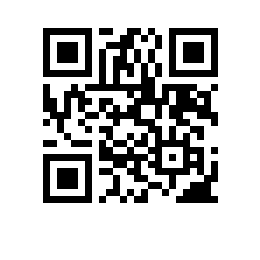 Пермский филиалфедерального государственного автономного образовательного учреждения высшего образования “Национальный исследовательский университет “Высшая школа экономики”п р о т о к о л заседания Ученого совета НИУ ВШЭ - ПермьПредседатель               -         Володина Г.Е.Ученый секретарь      -         Андрианова Т.А.Присутствовали -  члены ученого совета:Авраменко И.А., Артемьев Д.Г.,  Быкова А.А., Василенко Ю.В., Гергерт Д.В.,  Грабарь В.В., Ерахтина О.С., Загороднова Е.П., Зуева Е.Л., Иванов А.П., Исопескуль О.Ю, Кимерлинг А.С., Молодчик, М.А., Оболонская А.В., Плотникова Е.Г., Столяров П.Л., Шадрина Е.В., Шафранская И.Н., Шестакова Л.В.Приглашенные – приложение 1.Форма проведения заседания – очная, с использованием электронных средств коммуникации ( платформа ZOOM)Время проведения с 15-16-50.Кворум имеется. Заседание правомочно                     ПОВЕСТКА ДНЯ1.Утверждение повестки заседания ученого совета                                                                                                        2.Отчет об исполнении финансового плана НИУ ВШЭ – Пермь за 2021 год 3.Об Отчете  о научной работе НИУ ВШЭ – Пермь за 2021 г. и плане научной работы НИУ ВШЭ-Пермь на 2022 г.4.О рассмотрении Положения о порядке и основаниях снижения стоимости платных образовательных услуг по образовательной программе высшего образования – программе бакалавриата «Дизайн» по направлению подготовки 54.03.01 Дизайн очной формы обучения для поступающих в НИУ ВШЭ – Пермь и студентов НИУ ВШЭ, обучающихся в НИУ ВШЭ – Пермь на местах по договорам об образовании, заключаемым при приеме на обучение за счет средств физических и (или) юридических лиц                                                                                                        5.О привлечении к руководству выпускными квалификационными работами в 2021-2022 учебном году преподавателей департамента менеджмента НИУ ВШЭ – Пермь     6.Об утверждении  результатов электронного голосования по вопросу «Об утверждении:6.1.Положения о Совете Лицея НИУ ВШЭ-Пермь 6.2.Положения о  педагогическом совете Лицея НИУ ВШЭ-Пермь .7. О включении научно-педагогических работников НИУ ВШЭ-Пермь в список претендентов на установление кандидатам наук ежемесячной денежной выплаты                                                                                1.СЛУШАЛИ: Володину Г.Е., директора НИУ ВШЭ-Пермь об утверждении  повестки заседания.ПОСТАНОВИЛИ:1.1.Утвердить повестку заседания ученого совета.2.СЛУШАЛИ: Быстрых О.В., начальника ПФО об исполнении финансового плана НИУ ВШЭ-Пермь в 2021 г.ВЫСТУПИЛИ: Володина Г.Е., Колос И.Р.ПОСТАНОВИЛИ: 2.Принять информацию к сведению.3. СЛУШАЛИ: Шадрину Е.В., заместителя директора НИУ ВШЭ-Пермь с отчетом о научной работе НИУ ВШЭ-Пермь за 2021г. и плане работы на 2022 г.ВЫСТУПИЛИ: Володина Г.Е.ПОСТАНОВИЛИ:3.1.Принять информацию к сведению и признать работу научно-исследовательскую работу НИУ ВШЭ-Пермь в 2021 г. удовлетворительной.4.СЛУШАЛИ: Исопескуль О.Ю., декана факультета экономики, менеджмента и бизнес-информатики НИУ  ВШЭ-Пермь о   Положении о порядке и основаниях снижения стоимости платных образовательных услуг по образовательной программе высшего образования – программе бакалавриата «Дизайн» по направлению подготовки 54.03.01 Дизайн очной формы обучения для поступающих в НИУ ВШЭ – Пермь и студентов НИУ ВШЭ, обучающихся в НИУ ВШЭ – Пермь на местах по договорам об образовании, заключаемым при приеме на обучение за счет средств физических и (или) юридических лиц                                                                                                        ПОСТАНОВИЛИ:4.1. Утвердить Положение о порядке и основаниях снижения стоимости платных образовательных услуг по образовательной программе высшего образования – программе бакалавриата «Дизайн» по направлению подготовки 54.03.01 Дизайн очной формы обучения для поступающих в НИУ ВШЭ – Пермь и студентов НИУ ВШЭ, обучающихся в НИУ ВШЭ – Пермь на местах по договорам об образовании, заключаемым при приеме на обучение за счет средств физических и (или) юридических лиц                       5.СЛУШАЛИ:  Исопескуль О.Ю., декана факультета экономики, менеджмента и бизнес-информатики НИУ  ВШЭ-Пермь о привлечении к руководству выпускными квалификационными работами в 2021-2022 учебном году преподавателей департамента менеджмента НИУ ВШЭ – Пермь      ВЫСТУПИЛИ: Молодчик М.А.                                                                                          ПОСТАНОВИЛИ:       5.1. Привлечь к руководству выпускными квалификационными работами в 2021-2022 учебном году преподавателей департамента менеджмента НИУ ВШЭ – Пермь, согласно списку:6. СЛУШАЛИ: Андрианову Т.А., ученого секретаря НИУ ВШЭ -Пермь о результатах электронного голосования      по вопросу  об рассмотрении:6.1.Положения о Совете Лицея НИУ ВШЭ-Пермь ;6.2.Положения о  педагогическом совете Лицея НИУ ВШЭ-Пермь                                                                                  ПОСТАНОВИЛИ:6.1.1. Утвердить Положение о Совете Лицея НИУ ВШЭ-Пермь(из 21 члена ученого совета НИУ ВШЭ-Пермь проголосовали: «за»- 21; «против» -0; «воздержалось»-0).6.2.1. Утвердить Положение о педагогическом совете Лицея НИУ ВШЭ-Пермь. (из 21 члена ученого совета НИУ ВШЭ-Пермь проголосовали: «за»- 21; «против» -0;«воздержалось»-0)7.СЛУШАЛИ: Андрианову Т.А., ученого секретаря о рекомендации старшего научного сотрудника Международной лаборатории экономики нематериальных активов, доктора экономических наук, профессора департамента экономики и финансов НИУ ВШЭ – Пермь Молодчик Марию Анатольевну к включению в список претендентов на установление докторам наук ежемесячной денежной выплаты на период с 01.04.2022 по 31.12.2022, согласно Закону Пермского края от 11.11.2009 № 538-ПК «О дополнительных мерах социальной поддержки отдельной категории лиц, которым присуждена ученая степень доктора наук».ПОСТАНОВИЛИ:7.1.Рекомендовать старшего научного сотрудника Международной лаборатории экономики нематериальных активов, доктора экономических наук,  профессора департамента экономики и финансов НИУ ВШЭ – Пермь Молодчик Марию Анатольевну к включению в список претендентов на установление докторам наук ежемесячной денежной выплаты на период с 01.04.2022 по 31.12.2022, согласно Закону Пермского края от 11.11.2009 № 538-ПК «О дополнительных мерах социальной поддержки отдельной категории лиц, которым присуждена ученая степень доктора наук».Все вопросы повестки дня  рассмотрены.Подсчет голосов по вопросам повестки  проводила  Т.А.Андрианова Лиц, проголосовавших против принятия решений и потребовавших внести запись об этом в протокол,  - нетПредседатель ученого совета                                                 Г.Е.ВолодинаУченый секретарь                                                                   Т.А.Андрианова                                                                                                                 Приложение  1к протоколу заседания УС
НИУ ВШЭ – Пермь от 17.03.2022  № 8.2.1.7-10/3Список присутствующихАленина К.А., заведующий центром Бизнес- инкубатор НИУ ВШЭ-ПермьАнферова Е.А., заместитель начальника центра маркетинга и коммуникацийАлова Н.В., зав. библиотекойБелых С.А., руководитель магистерской программыБородулин И.Л., начальник отдела телекоммуникацийБожья-Воля А.А., доцент департамента менеджментаБрюхина Е.Р., заведующий кафедрой гражданского и предпринимательского праваБукина Т.В., руководитель департамента Экономики и финансовБыстрых О.В., начальник ПФОЖенина О.Н., менеджерКашин Д.В., начальник отдела по международному сотрудничествуКлюев Н., начальник центра маркетинга и коммуникацийКолос И.Р., заместитель декана ФППКозлов С.А., начальник аналитического центраКорниенко С.И., зав.кафедрой кафедры гуманитарных дисциплин;Курганов М.А., руководитель департамента менеджментаМалиновская С.И., начальник отдела по приему абитуриентовМатвеев В.А., советник директора Пестова Е.Л., начальник отдела закупокРатт  Т.А., декан факультета довузовской подготовкиСахипова М., руководитель академической программыШенкман Е., доцентШевелева М.С., руководитель департамента иностранных языков.Шестакова Е.Н., руководитель магистерской программыЩеколдина Н.Ю., начальник Центра по работе с выпускниками17  марта 2022 г.                                   № 8.2.1.7-10/3№ФИОИнформация1Кашин Дмитрий ВикторовичСтарший преподаватель департамента менеджмента НИУ ВШЭ- Пермь2Кощеев Дмитрий АлександровичСтарший преподаватель департамента менеджмента НИУ ВШЭ- Пермь